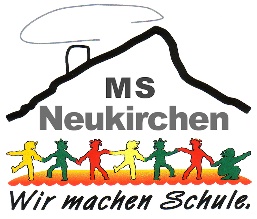 An die Berufsorientierungslehrerin Andrea Kriechbaum an der MS Neukirchen a.d.V.Name des Schülers / der Schülerin ………………………….………………..………… Klasse: …….…..…      geboren am ……….…….…..……Als Erziehungsberechtigte/r ersuche ich oben genannte/n Schüler/in im Rahmen der individuellen Berufsorientierung (§ 13b SCHUG) das Kennenlernen des Lehrberufs (der Lehrberufe)…………………………………………………………………………………………………...…………….in der Zeit von – bis (max. 5 Tage) ……………………………….………………..….…im Betrieb ………………………………………………………..……..…………..  zu ermöglichen.Unterschrift des/der Erziehungsberechtigten: …………………………………………..